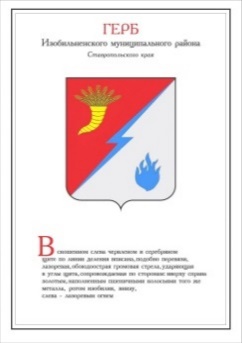 ДУМА ИЗОБИЛЬНЕНСКОГО городского округаСТАВРОПОЛЬСКОГО КРАЯПЕРВОГО СОЗЫВАРЕШЕНИЕ23 июня 2020 года                      г. Изобильный                                      №404О внесении изменения в пункт 3.1.3. Положения об Управлении труда и социальной защиты населения администрации Изобильненского городского округа Ставропольского края, утвержденного решением Думы Изобильненского городского округа Ставропольского краяот 17 ноября 2017 года №50В соответствии с Законом Ставропольского края от 24 апреля 2020 года №54-кз «О внесении изменений в Закон Ставропольского края                  «О наделении органов местного самоуправления муниципальных районов и городских округов в Ставропольском крае отдельными государственными полномочиями Российской Федерации, переданными для осуществления органам государственной власти субъектов Российской Федерации, и отдельными государственными полномочиями Ставропольского края в области труда и социальной защиты отдельных категорий граждан», пунктом 47 части 2 статьи 30 Устава Изобильненского городского округа Ставропольского краяДума Изобильненского городского округа Ставропольского края РЕШИЛА:1. Внести в пункт 3.1.3. Положения об Управлении труда и социальной защиты населения администрации Изобильненского городского округа Ставропольского края, утвержденного решением Думы Изобильненского городского округа Ставропольского края от 17 ноября 2017 года №50 (с изменениями, внесенными решениями Думы Изобильненского городского округа Ставропольского края от 20 февраля 2018 года №104, от 21 декабря 2018 года №221, от 01 марта 2019 года №253, от 28 июня 2019 года №289, от 29 октября 2019 года №336, от       28 февраля 2020 года №377, от 24 апреля 2020 года № 391), изменение, дополнив его подпунктом 69 следующего содержания:«69) предоставление ежемесячной денежной выплаты на ребенка в возрасте от трех до семи лет включительно в соответствии с Законом Ставропольского края от 09 апреля 2020 года №49-кз «О ежемесячной денежной выплате на ребенка в возрасте от трех до семи лет включительно.». 2. Настоящее решение вступает в силу со дня его официального опубликования (обнародования) и распространяется на правоотношения, возникшие с 01 января 2020 года. Председатель Думы Изобильненского городского округа Ставропольского краяГлава Изобильненскогогородского округаСтавропольского краяА.М. РоговВ.И. Козлов